Уведомление о проведении публичных консультаций посредством сбора замечаний и предложений организаций и граждан в рамках анализа проекта нормативного правового акта на предмет его влияния на конкуренцию Анкетаучастника публичных консультаций, проводимых посредством сбора замечаний и предложений организаций и граждан в рамках анализа проекта нормативного правового акта на предмет его влияния на конкуренциюОбщие сведения об участнике публичных консультаций2. Общие сведения о проекте нормативного правового актаОбоснование необходимости реализации предлагаемых решений посредством принятия нормативного правового акта, в том числе их влияния на конкуренцию ПРОЕКТП О С Т А Н О В Л Е Н И Е                                                         АДМИНИСТРАЦИИ ВЕЙДЕЛЕВСКОГО РАЙОНАБЕЛГОРОДСКОЙ ОБЛАСТИп. Вейделевка“ ___” ___________ 2021 г.                                                              № ____О внесении изменений в постановление администрации Вейделевского района от 10 августа 2021 года № 158В связи с организационно-штатными изменениями в структуре администрации Вейделевского района, руководствуясь Уставом муниципального района «Вейделевский район», п о с т а н о в л я ю:1. Внести следующие изменения в постановление администрации Вейделевского района от 10 августа 2021 года №158 «О создании районной рабочей комиссии по реализации на территории района ведомственной целевой программы «Оказание государственной поддержки гражданам в обеспечении жильем и оплате жилищно-коммунальных услуг» государственной программы Российской Федерации «Обеспечение доступным и комфортным жильем и коммунальными услугами граждан Российской Федерации»:1.1. Вывести из состава комиссии по реализации на территории района ведомственной целевой программы «Оказание государственной поддержки гражданам в обеспечении жильем и оплате жилищно-коммунальных услуг» государственной программы Российской Федерации «Обеспечение доступным и комфортным жильем и коммунальными услугами граждан Российской Федерации» члена комиссии Кудренко Сергея Викторовича.1.2. Ввести в состав комиссии по реализации на территории района ведомственной целевой программы «Оказание государственной поддержки гражданам в обеспечении жильем и оплате жилищно-коммунальных услуг» государственной программы Российской Федерации «Обеспечение доступным и комфортным жильем и коммунальными услугами граждан Российской Федерации» членом комиссии Ханину Ольгу Николаевну – заместителя руководителя аппарата главы администрации района - начальника юридического отдела администрации района.2. Заместителю начальника управления по организационно – контрольной и кадровой работе администрации района - начальнику организационно-контрольного отдела администрации района Гончаренко О.Н. опубликовать настоящее постановление в печатном средстве массовой информации «Информационный бюллетень Вейделевский район».3. Начальнику отдела делопроизводства, писем, по связям с общественностью и СМИ администрации района Авериной Н.В. разместить настоящее постановление в сети Интернет на официальном сайте администрации муниципального района «Вейделевский район». 4. Контроль за исполнением постановления возложить на первого заместителя главы администрации Вейделевского района по стратегическому развитию района А.В. Рябцева.Глава администрацииВейделевского района 	                                                          А. ТарасенкоПриложение №1Утвержден:постановлением администрацииВейделевского районаот «___» _____________ 2021 г. № ____Составрайонной рабочей комиссии по реализации на территории района ведомственной целевой программы "Оказание государственной поддержки гражданам в обеспечении жильем и оплатежилищно-коммунальных услуг" государственной программы Российской Федерации «Обеспечение доступным и комфортным жильеми коммунальными услугами граждан Российской Федерации"Приложение №2Утвержден:постановлением администрацииВейделевского районаот «___» _____________ 2021 г. № ____Положениео порядке деятельности комиссии по реализации на территории района ведомственной целевой программы "Оказание государственной поддержки гражданам в обеспечении жильем и оплатежилищно-коммунальных услуг" государственной программы Российской Федерации «Обеспечение доступным и комфортным жильеми коммунальными услугами граждан Российской Федерации"Общие положенияКомиссия в своей деятельности руководствуется Конституцией Российской Федерации, Жилищным Кодексом Российской Федерации, Законами Российской Федерации, другими законодательными нормативно-правовыми актами Президента и Правительства Российской Федерации, Законами Белгородской области, нормативно-правовыми актами Губернатора и Правительства Белгородской области, нормативными правовыми актами муниципального Совета Вейделевского района.Положение определяет задачи и компетенцию Комиссии, круг решаемых вопросов и регламент ее работы.Количественный и персональный состав Комиссии утверждается и изменяется постановлением администрации Вейделевского района.Задачи КомиссииРеализация на территории района ведомственной целевой программы «Оказание государственной поддержки гражданам в обеспечении жильем и оплате жилищно-коммунальных услуг» государственной программы Российской Федерации «Обеспечение доступным и комфортным жильем и коммунальными услугами граждан Российской Федерации».Выполнение законодательных актов в части совершенствования порядка учета и усиления контроля за выдачей государственных жилищных сертификатов гражданам, имеющим право на их получение в соответствии с законодательством Российской Федерации.Функции КомиссииПри решении задач Комиссия руководствуется настоящим Положением, Правилами выпуска и реализации государственных жилищных сертификатов в рамках реализации ведомственной целевой программы «Оказание государственной поддержки гражданам в обеспечении жильем и оплате жилищно-коммунальных услуг государственной программы Российской Федерации «Обеспечение доступным и комфортным жильем и коммунальными услугами граждан Российской Федерации», утвержденных постановлением Правительства Российской Федерации от 21 марта 2006 года №153, Порядком оформления и выдачи государственных жилищных сертификатов в рамках реализации ведомственной целевой программы «Оказание государственной поддержки гражданам в обеспечении жильем и оплате жилищно-коммунальных услуг государственной программы Российской Федерации «Обеспечение доступным и комфортным жильем и коммунальными услугами граждан Российской Федерации» на территории Белгородской области, утвержденным в п.1 постановления Правительства Белгородской области от 28 июля 2006 года №164-пп «О мерах по выполнению постановления Правительства Российской Федерации от 21 марта 2006 года №153».Регламент работы КомиссииДеятельностью Комиссии руководит председатель Комиссии, который определяет порядок рассмотрения вопросов, вносит предложения об уточнении и обновлении ее состава, несет персональную ответственность за выполнением возложенных на нее задач.Заседания Комиссии проводится по мере необходимости, но не реже одного раза в год. Заседание Комиссии считается правомочным, если на ней присутствует более половины ее членов.Секретарь Комиссии не менее чем за 5 дней оповещает членов Комиссии о дате, времени и месте проведения заседания.Решением Комиссии принимаются путем открытого голосования простым большинством голосов присутствующих на заседании членов Комиссии после изучения представленных документов.Решение Комиссии оформляется протоколом, который подписывается председателем и секретарем Комиссии._________________________________________________________________Администрация Вейделевского районауведомляет о проведении публичных консультаций посредством сбора замечаний и предложений организаций и граждан по проектуО внесении изменений в постановление администрации Вейделевского района от 10 августа 2021 года № 158(наименование нормативного правового администрации Вейделевского района)на предмет его влияния на конкуренциюВ рамках публичных консультаций все заинтересованные лица могут направить свои замечания и предложения по проекту нормативного правового акта на предмет его влияния на конкуренцию.Замечания и предложения принимаются по адресу: п.Вейделевка, ул.Первомайская д.1 а также по адресу электронной почты: oksadm@bk.ru.Сроки приема замечаний и предложений: с 16.12.2021 года по 25.25.2021 года.С учетом анализа поступивших замечаний и предложений будет подготовлен сводный доклад о результатах анализа проектов нормативных правовых актов администрации Вейделевского района, действующих нормативных правовых актов администрации Вейделевского района на предмет выявления рисков нарушения антимонопольного законодательства за 2021 год (указывается отчетный год), который до 01.03.2022 (указывается год, следующий за отчетным) в составе ежегодного доклада об антимонопольном комплаенсе будет размещен на официальном сайте администрации Вейделевского района в разделе «Антимонопольныйкомплаенс».К уведомлению прилагаются:1. Анкета участника публичных консультаций в формате word.2. Текст проекта нормативного правового акта в формате word.3. Текст действующего нормативного правового акта в формате word (если проектом анализируемого нормативного правового акта вносятся изменения).4. Обоснование необходимости реализации предлагаемых решений посредством принятия нормативного правового акта, в том числе их влияния на конкуренцию, в формате word.Место размещения приложений в информационно-телекоммуникационной сети «Интернет» - официальный сайт администрации Вейделевского района, раздел «Антимонопольный комплаенс»: http://www.veidadm.ru/publichnye-konsultacii-v-ramkah-analiza-proektov-normativnyh-pravovyh-aktov/.Контактное лицо: Марченко Алина Владимировна главный специалист отдела строительства администрации района.Режим работы:с 8-00 до 17-00, перерыв с 12-00 до 13-00Наименование хозяйствующего субъекта (организации)Администрация муниципального района Вейделевский районСфера деятельности хозяйствующего субъекта (организации)Деятельность органов местного самоуправленияИНН хозяйствующего субъекта (организации)3105001092ФИО участника публичных консультацийМарченко Алина ВладимировнаКонтактный телефон80471-237-555-61Адрес электронной почтыoksadm@bk.ruО внесении изменений в постановление администрации Вейделевского района от 10 августа 2021 года № 158(наименование проекта нормативного правового акта администрации Вейделевского района – заполняет администрация Вейделевского района до размещения формы на официальном сайте)1. Могут ли положения проекта нормативного правового акта оказать влияние на конкуренцию на рынках товаров, работ, услуг Вейделевского района?нет2. Присутствуют ли в проекте нормативного правового акта положения, которые могут оказать негативное влияние на конкуренцию на рынках товаров, работ, услуг Вейделевского района?нет3. Какие положения проекта нормативного правового акта могут привести к недопущению, ограничению или устранению конкуренции на рынках товаров, работ, услуг Вейделевского района? Укажите номер подпункта, пункта, части, статьи проекта нормативного правового акта и их содержание.нет4. На каких рынках товаров, работ, услуг может ухудшиться состояние конкурентной среды в результате принятия нормативного правового акта?нет5. Какие положения антимонопольного законодательства могут быть нарушены?нет6. Какие возможны негативные последствия для конкуренции в случае принятия нормативного правового акта в данной редакции?нет7. Ваши замечания и предложения по проекту нормативного правового акта в целях учета требований антимонопольного законодательства:нетЗамечания и предложения принимаются по адресу: п.Вейделевка ул.Первомайская д.1, а также по адресу электронной почты: oksadm@bk.ru.Сроки приема замечаний и предложений: с 16.12.2021 года по 25.12.2021 года.О внесении изменений в постановление администрации Вейделевского района от 10 августа 2021 года № 158(наименование проекта нормативного правового акта администрации Вейделевского района) (наименование структурного подразделения администрации Вейделевского района, подготовившего данный проект нормативного правового акта)Управление строительства, ЖКХ администрации района1. Обоснование необходимости принятия нормативного правового акта (основания, концепция, цели, задачи, последствия принятия):В целях актуализации постановления администрации Вейделевского района «О комиссии по жилищным вопросам при администрации Вейделевского района»,2. Информация о влиянии положений проекта нормативного правового акта на состояние конкурентной среды на рынках товаров, работ, услуг Вейделевского района (окажет/не окажет, если окажет, укажите какое влияние и на какие товарные рынки):если окажет3. Информация о положениях проекта нормативного правового акта, которые могут привести к недопущению, ограничению или устранению конкуренции на рынках товаров, работ, услуг Вейделевского района (отсутствуют/присутствуют, если присутствуют, отразите короткое обоснование их наличия):отсутствуютРябцевАлександрВасильевич- первый заместитель главы администрации Вейделевского района по стратегическому развитию района, председатель комиссииМарчук ТарасВикторович- начальник управления строительства, ЖКХ администрации района, заместитель председателя комиссииМарченко Алина Владимировна- главный специалист отдела строительства администрации района, секретарь комиссииЧлены комиссииКлименко Андрей Алексеевич- заместитель главы администрации Вейделевского района – руководитель аппарата главы администрации районаКудренко Сергей Викторович- заместитель руководителя аппарата главы администрации района – начальник юридического отдела администрации районаВладимирова Светлана Сергеевна- главный специалист отдела по работе с льготными и иными категориями граждан, управления социальной защиты населения администрации района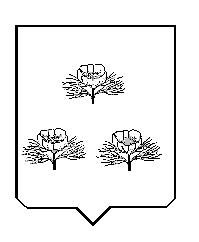 